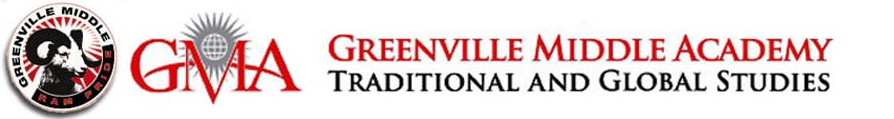 Mr. Titus’ Daily Schedule:*4th Period Includes lunch8:10Admit to Lockers8:20-8:33Homeroom/Advisory8:35-9:25First Period - (Planning)9:27-10:17Second Period - (8th Grade Social Studies)10:19-11:09Third Period – (8th Grade Social Studies)11:11-12:01*Fourth Period - (8th Grade Social Studies)12:03-1:23Fifth Period - (Planning)1:25-2:15Sixth Period - (8th Grade Social Studies)2:18-3:10Seventh Period – (8th Grade Social Studies)3:10Announcements3:15Dismissal